Программа встречи Белорусских предпринимателейПроект2020. года 21. февраляМесто проведения: Даугавпилсский Латышский Дом Культуры (LLKC) 3 эт., ул. Ригас 22, Даугавпилс.Организаторы встречи:Общество предпринимателей “ANCHOR”,Общество "Ассоциация нанимателей и предпринимателей" (BY)Латгальский Регион Планирования Центр Латгальского предпринимательстваПоддержка –  Даугавпилсская Городская Дума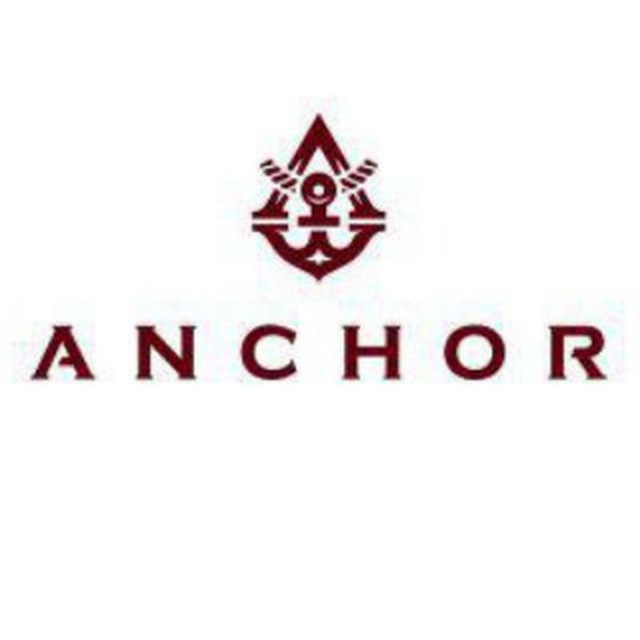 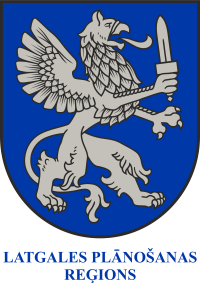 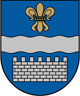 Список делегации 09:30 – 10:00Регистрация участников10:00 – 10:20Открытие мероприятия.  Даугавпилсское Городское Самоуправление, Общество предпринимателей “ANCHOR”, Латгальский Регион Планирования, Общество "Ассоциация нанимателей и предпринимателей" (BY)10:20 – 10:40Презентация делегации Белорусского общества10:40 – 11:00Презентация общества предпринимателей “ANCHOR”, поддержка предпринимателям.11:00 – 11:20Кофейная пауза11:20 – 12:30Экономический потенциал Латгальского региона:Даугавпилсский Отдел Развития Бизнеса, руководитель В.Надеждин)Резекненская Городская Дума, заместитель председателя по вопросам развития и инвестиций Алексей Стец, Резекненской СЭЗ организатор внешних связей Дайга Утане);Латгальский центр экономического развития (начальник Ливанского центра поддержки предпринимателей И.Стаховска) Латгальский регион планирования)12:30 – 13:30 Обед (Park Hotel Latgola)13:30 – 15:00Переговоры предприятий  (B2B), LLKC 3 эт.15:30 – 17:00Посещение Белорусскими предпринимателями Даугавпилсской Индустриальной зоны и центра "Rotko”.№Фамилия, имя, отчество Название компании,
представительСфера деятельностиСфера интересов1Агеенко Александр ВалерьевичЧП «Фабрика «Спектр упаковки», 1-й заместитель директораПроизводство гофракартона и упаковки из гофракартонаЗнакомство с латвийскими коллегами, обмен опытом2Агеенко Анастасия ВалерьевнаЧТУП "Спектр мебели", директорРозничная и оптовая торговля мебельюЗнакомство и обмен опытом с коллегами из сферы розничной и оптовой торговли мебелью, производителями3Афанасьев Григорий НиколаевичООО «Белпромавтоматика», директор, учредительПроизводство электротехнических изделий из термопластических материалов путем формованияСоздание совместного бизнеса, производственного, в т.ч. в сфере производства продуктов питания, 4Ворохобко Юрий МихайловичЧТУП «Виебскевро», директор, учредительСалон-магазин элитных алкогольных напитков «Князь Винарь», сдача в аренду объектов коммерческой недвижимости в Витебске и Витебской области, студия профессионального брендинга и комплексного дизайна для бизнеса «Дадизайн»Приобретение и управление объектами коммерческой недвижимости в Латвии5Иващенко Алена ЛеонидовнаИндивидуальный предпринимательОрганизация грузоперевозок и транспортного обслуживанияПоиск заказчиков для грузоперевозок ЕС-Беларусь-Россия-Казахстан6Филиппова Марина ПетровнаООО «Сезон-и-мода», директор, учредительПроизводство швейных изделий, изделий из натурального меха Поиск заказчиков по производству швейных изделий, изделий из натурального меха, потенциальных покупателей, поставщиков меха7Юркевич Сергей ПетровичИндивидуальный предприниматель, учредитель ООО «Системы измерений»Консалтинговые услуги: бизнес-консультирование, поиск партнеров, организация и сопровождение проектов.Поставка контрольно-измерительных приборов и систем учета энергоресурсов на территории РБ и РФ. Партнер Заинтересованы в контактах с латвийскими производителями расходометрии, готовы представлять их интересы в Республике БеларусьТакже интересует улиточная ферма8Крушинский Артур ЗигизмундовичООО «Фрешвей», директор учредительОбщественное питаниеОбмен опытом в сфере организации  фастфуд, производство продуктов питания, создание пивоварни9Султанова Наталья Геннадьевна директор ООО «Айфуд»Салон красоты, общественное питаниеСфера услуг, оптовая торговля продуктами питания10 Ломакин Василий Владимирович ООО «Технотекс», учредительСдача в аренду и управление объектами коммерческой недвижимости, экологическая утилизация отходов (в том числе опасных медицинских), диагностическая станция государственного технического осмотра автомобилейЗнакомство с технологиями утилизации отходов и другими современными экологическими технологиями11Желвакова Людмила Яковлевна ПТЧУП "Камни", директор, учредительПроизводство ритуальной продукции, ритуальные залы, ритуальные услуги и организация траурных мероприятийЛесопилка, производство изделий из древесиныЗнакомство с латвийскими коллегами, и обмен опытом в ритуальной сфере.Поиск заказчиков  на различные комплектующие изделия из древесины12Лукьянов ВладимирОО  «Ассоциация нанимателей и предпринимателей», исполнительный директорРазвитие контактов с латвийскими коллегами, реализация совместных проектов 13Лукьянова ЖаннаОО  «Ассоциация нанимателей и предпринимателей», бухгалтерРазвитие контактов с латвийскими коллегами, реализация совместных проектов 14Космачев Валерий АлександровичООО «Максифлекс», учредительПроизводство этикеточной продукции, флексопечать на упаковочных материалах для пищевых продуктов и гофрирование колбасных оболочек продукцииПоиск заказчиков, интересуют мясоперерабатывающие, рыбоперерабатывающие и птицеперерабатывающие предприятия 15Новосельцева Наталья ВикторовнаИндивидуальный предприниматель, Руководитель Клуба деловых женщинАудиторские и бухгалтерские услугиВстреча с женщинами предпринимательницами, обсуждение возможного перспективного сотрудничества 16Бондаренко Александр Александрович ЧТУП «Белатекавто», директорпредседатель некоммерческого фонда Грузовые автомобильные перевозки (собственный транспорт) Детский развлекательный центр в г. Полоцк на 1000 м2Есть собственные свободные производственно-складские и административные помещения Создание на территории РБ производства - подарки и сувенирная продукция17Ткачук Олег Евгеньевич Фермерское хозяйство "Чистый мир" руководительПроизводство и продажа улитокВстреча с руководителем фермы по выращиванию улиток